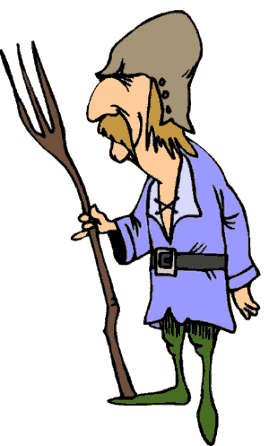 Meldon the Serf’sMedieval Website Searchhttp://www.uncp.edu/home/rwb/lecture_mid_civ.htm On the map showing Justinian’s Byzantine empire in 565 CE, who was ruling Persia?What kingdoms were founded by Western Slavs?  Why were the kingdoms of Hungary, Poland, and Bohemia more closely tied to Western Europe?The civilization of Kievan Rus developed along what River?Why was the rise of Moscow possible?Why did the Carolignian ruler Pepin and the Roman Church make an alliance in the 700’s?  What did each get out of the deal?What was the “Carolignian Renaissance?”When did feudalism officially emerge, and why?What new power sources developed around 1000 CE?Why did urban life begin to revive in the 11th century?What was the bourgeoisie, and why didn’t they really fit in the old feudal system?What national monarchies began to rise in the high middle ages? Where did they NOT arise?What new political patterns and characteristics began to develop after William of Normandy (William the Conqueror) invaded England in 1066?What is important about the Magna Carta?How were political developments in France and England different?What do the Crusades show, or reveal, about European politics and society in the high middle ages?What three factors made the Crusades possible?What are the two main styles of medieval architecture?  How are they different?What were four late-medieval social/economic problems?Who was Jan Hus, and what happened to him?  What evidence does this provide, or what does this tell us about medieval society?Work, work, all the time…..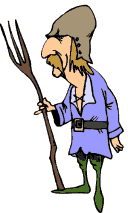 